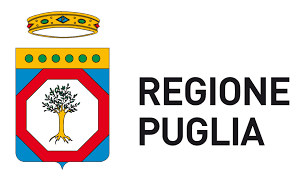 							Al Dirigente di Servizio/Sezione/Dipartimento							___________________________________							Al soggetto che ha effettuato la nomina del RUP (se diverso dal Dirigente di Servizio/Sezione/Dipartimento)____________________________________DICHIARAZIONE DI INSUSSISTENZA DI SITUAZIONI DI CONFLITTO D’INTERESSE PER I R.U.P. DELLE PROCEDURE DI GARA(resa ai sensi degli artt. 46 e 47 del D.P.R. n. 445/2000)Il/la sottoscritto/a_________________, nato/a a _________________________il__________e residente in________________alla via_________________________, con riferimento all’incarico di Responsabile unico del procedimento (RUP) nella procedura di aggiudicazione degli appalti e delle concessioni avente ad oggetto ___________________________________________________________________________________________________________________________________________________________________________________________________________________________________________________________(INDICARE ANCHE RIFERIMENTI A DETERMINAZIONE O DELIBERAZIONE A CONTRARRE)Ai sensi dell’art. 6-bis della L. n. 241/1990 “Nuove norme in materia di procedimento amministrativo e di diritto di accesso ai documenti amministrativi”, del D.P.R. n. 62/2013 “Regolamento recante Codice di comportamento dei dipendenti pubblici a norma dell’art. 54 del decreto legislativo 30 marzo 2001, n. 165”, della D.G.R. n. 1423/2014 “Approvazione del Codice di comportamento dei dipendenti della Regione Puglia”, dell’art. 42 del D.Lgs. n. 50/2016 “Codice dei contratti pubblici”consapevoledelle conseguenze previste all’art. 75 del D.P.R. n. 445/2000, nonché delle sanzioni penali per dichiarazioni mendaci, falsità in atti e uso di atti falsi di cui all’art. 76 del medesimo decreto;dell’obbligo di rispettare i principi di integrità, correttezza, buona fede, proporzionalità, obiettività, trasparenza, equità e ragionevolezza e di agire in posizione di indipendenza e imparzialità, astenendosi in caso di conflitti di interessi.DICHIARAdi non avere attualmente, o di non aver avuto negli ultimi tre anni, impieghi presso soggetti pubblici o privati, a tempo determinato/indeterminato, pieno o parziale, in qualsiasi qualifica o ruolo, anche di consulenza, retribuiti e/o a titolo gratuito (art. 6, co. 1, D.P.R. n. 62/2013; art. 6, co. 1, D.G.R. n. 1423/2014; par. 3.2 PNA 2022); oppuredi avere attualmente, o di aver avuto negli ultimi tre anni, impieghi presso soggetti pubblici o privati, a tempo determinato/indeterminato, pieno o parziale, in qualsiasi qualifica o ruolo, anche di consulenza, retribuiti e/o a titolo gratuito (art. 6, co. 1, D.P.R. n. 62/2013; art. 6, co. 1, D.G.R. n. 1423/2014; par. 3.2 PNA 2022), come di seguito indicati:di non partecipare, o di non aver partecipato negli ultimi tre anni, ad organi collegiali (ad es. comitati, organi consultivi, commissioni o gruppi di lavoro) comunque denominati, a titolo oneroso e/o gratuito (art. 6, co. 1, D.P.R. n. 62/2013; art. 6, co. 1, D.G.R. n. 1423/2014; par. 3.2 PNA 2022); oppuredi partecipare attualmente, o di aver partecipato negli ultimi tre anni, a titolo oneroso e/o gratuito ad organi collegiali (ad es. comitati, organi consultivi, commissioni o gruppi di lavoro) comunque denominati, a titolo oneroso e/o gratuito (art. 6, co. 1, D.P.R. n. 62/2013; art. 6, co. 1, D.G.R. n. 1423/2014; par. 3.2 PNA 2022), come di seguito indicati: di non avere attualmente, o di non aver avuto negli ultimi tre anni, accordi di collaborazione scientifica, né di partecipare o aver partecipato ad iniziative o a società e studi di professionisti, comunque denominati (ad es. incarichi di ricercatore, responsabile scientifico, collaboratore di progetti), condotti con taluna delle imprese partecipanti alla procedura – anche in avvalimento e/o in subappalto – ovvero personalmente con i suoi soci/rappresentanti legali/amministratori (art. 6, co. 1, D.P.R. n. 62/2013; art. 6, co. 1, D.G.R. n. 1423/2014; par. 3.2 PNA 2022); oppuredi avere attualmente, o di aver avuto negli ultimi tre anni, i seguenti accordi di collaborazione scientifica, o di partecipare o aver partecipato alle seguenti iniziative o società e studi di professionisti, comunque denominati (ad es. incarichi di ricercatore, responsabile scientifico, collaboratore di progetti) condotti con l’Operatore economico (impresa partecipante alla procedura di gara – anche in avvalimento e/o in subappalto) di seguito specificato ovvero personalmente con i suoi soci/rappresentanti legali/amministratori (art. 6, co. 1, D.P.R. n. 62/2013; art. 6, co. 1, D.G.R. n. 1423/2014; par. 3.2 PNA 2022):di precisare se, attualmente o nei tre anni precedenti, un parente o affine entro il secondo grado, il coniuge, il convivente o colui con il quale si abbia frequentazione abituale rivesta o abbia rivestito, a titolo gratuito o oneroso, cariche o incarichi nell’ambito delle Società partecipanti alla procedura – anche in avvalimento e/o in subappalto – ovvero abbia prestato per le medesime Società attività professionale, comunque denominata, a titolo gratuito o oneroso (par. 3.2 PNA 2022): di precisare se il sottoscritto, ovvero un suo parente, affine entro il secondo grado, il coniuge, il convivente o colui con il quale abbia frequentazione abituale, sia parte di un contenzioso giurisdizionale pendente o concluso, nei tre anni precedenti, con l’Amministrazione regionale o con le Società partecipanti alla procedura di gara (par. 3.2 PNA 2022):di non essere titolare di partecipazioni azionarie e/o di altri interessi finanziari, in società di capitali pubbliche o private, riferite alla singola gara e che possano porre il/la sottoscritto/a in conflitto di interessi con l’incarico di R.U.P. ricoperto (art. 13, co. 3, D.P.R. n. 62/2013; art. 13, co. 3, D.G.R. n. 1423/2014; par. 3.2 PNA 2022);oppuredi essere titolare delle partecipazioni azionarie e/o degli altri interessi finanziari, in società di capitali pubbliche o private, riferite alla singola gara, come di seguito indicato (art. 13, co. 3, D.P.R. n. 62/2013; art. 13, co. 3, D.G.R. n. 1423/2014; par. 3.2 PNA 2022): DICHIARA altresìdi non essere stato condannato, anche con sentenza non passata in giudicato, per i reati previsti nel Capo I del Titolo II del Libro II del Codice Penale (art. 35-bis, co. 1, lett. b, del D.Lgs. 165/2001);di astenersi dal prendere decisioni o svolgere attività inerenti al proprio incarico di R.U.P. in situazioni di conflitto, anche potenziale, di interessi di qualsiasi natura, anche non patrimoniali, in cui siano coinvolti interessi personali, del coniuge, di conviventi, di parenti, di affini entro il secondo grado (art. 6, co. 2, D.P.R. n. 62/2013; art. 6, co. 2, D.G.R. n. 1423/2014);di astenersi dal partecipare all'adozione di decisioni o ad attività, nonché dall’intervenire nello svolgimento di procedure di affidamento e di esecuzione di contratti pubblici che possano coinvolgere, oltre che interessi propri e dei parenti, di affini entro il secondo grado, del coniuge o di conviventi, anche interessi di: a) persone con le quali abbia rapporti di frequentazione abituale; b) soggetti ed organizzazioni con cui il/la sottoscritto/a in prima persona o il coniuge abbia causa pendente o grave inimicizia o rapporti di credito o debito significativi; c) soggetti od organizzazioni di cui sia tutore, curatore, procuratore o agente; d) enti, associazioni anche non riconosciute, comitati, società o stabilimenti di cui sia amministratore o gerente o dirigente o nelle quali ricopra cariche sociali e/o di rappresentanza (art. 7, co. 1, D.P.R. n. 62/2013; art. 7, co. 1, D.G.R. n. 1423/2014; art. 42, co. 2, D.Lgs. n. 50/2016);di astenersi in ogni altro caso in cui esistano gravi ragioni d’opportunità e di convenienza (art. 7, co. 1, D.P.R. n. 62/2013; art. 7, co. 2, D.G.R. n. 1423/2014; par. 3.2 PNA 2022);di non ricorrere, nell’espletamento delle procedure di scelta del contraente, nella conclusione di accordi e negozi e nella stipulazione di contratti per conto dell’Amministrazione, nonché nella fase di esecuzione degli stessi, a mediazione di terzi, né corrispondere o promettere ad alcuno utilità a titolo di intermediazione, né per facilitare o aver facilitato la conclusione o l’esecuzione del contratto (art. 14, co. 1, D.P.R. n. 62/2013; art. 14, co. 1, D.G.R. n. 1423/2014);di non concludere, per conto dell’Amministrazione, contratti di appalto, fornitura, servizio, finanziamento o assicurazione con imprese con le quali abbia stipulato contratti a titolo privato o ricevuto altre utilità nel biennio precedente, ad eccezione di quelli conclusi ai sensi dell’articolo 1342 del codice civile (art. 14, co. 2, D.P.R. n. 62/2013; art. 14, co. 2, D.G.R. n. 1423/2014);di astenersi dal partecipare all’adozione delle decisioni e alle attività relative all’esecuzione del contratto, redigendo verbale scritto di tale astensione da conservare agli atti dell’ufficio, nel caso in cui l’Amministrazione concluda contratti di appalto, fornitura, servizio, finanziamento o assicurazione, con le imprese con le quali il/la sottoscritto/a abbia concluso contratti a titolo privato o ricevuto altre utilità nel biennio precedente (art. 14, co. 2, D.P.R. n. 62/2013; art. 14, co. 2, D.G.R. n. 1423/2014).SI IMPEGNA  infinea comunicare tempestivamente eventuali variazioni del contenuto della presente dichiarazione al Dirigente di livello sovraordinato ed al soggetto che lo ha nominato, in presenza di sopravvenute situazioni di conflitto di interessi.Luogo e data__________________								Il/La dichiarante__________________________La presente dichiarazione è rilasciata dall’interessato/a nella consapevolezza che i dati conferiti saranno trattati dalla Regione Puglia per le finalità indicate nell’informativa privacy di seguito riportata, di cui si dichiara di aver preso visione.INFORMATIVA SULLA PRIVACY (art. 13 del Reg. UE n. 2016/679 del 27 aprile 2016)Finalità: I dati forniti sono trattati esclusivamente per le finalità istituzionali (acquisizione delle informazioni necessarie per la verifica dell’insussistenza di situazioni di conflitto di interessi del RUP) connesse all’art. 6-bis della L. n. 241/1990, al D.P.R. n. 62/2013, alla D.G.R. n. 1423/2014, all’art. 42 del D.Lgs. n. 50/2016. Base giuridica: Il trattamento dei dati per la finalità di cui sopra viene effettuato - secondo le condizioni di cui all'art. 6, co. 1, lett. e) del Regolamento (UE) 679/2016 – nell’esercizio dei pubblici poteri svolti dalla Regione. Titolare del trattamento dei dati è la Regione Puglia, con sede in Lungomare Nazario Sauro n. 31/33 – 70121 Bari. Responsabile della protezione dei dati: Punto di contatto – rpd@regione.puglia.it.Modalità del trattamento: Il trattamento è effettuato con modalità cartacea e/o informatizzata, con l’ausilio di mezzi elettronici o comunque automatizzati anche a fini di archiviazione (protocollo e conservazione documentale) da persone autorizzate e impegnate alla riservatezza. Il trattamento dei dati avverrà, comunque, in modo tale da garantire la sicurezza, la protezione e la riservatezza dei dati medesimi.I dati raccolti non sono trasferiti all’estero, all’interno o all’esterno dell’Unione europea, e potranno essere comunicati ad altre amministrazioni per le verifiche di veridicità delle informazioni rese secondo le previsioni di cui al D.P.R. n. 445/2000.Periodo di conservazione: I dati saranno trattati per il tempo necessario al raggiungimento delle finalità suddette. Successivamente saranno conservati in conformità alle norme sulla conservazione della documentazione amministrativa. Diritti degli interessati: Gli interessati hanno il diritto di ottenere dalla Regione l’accesso ai propri dati personali e la rettifica o la cancellazione degli stessi o la limitazione del trattamento che li riguarda o di opporsi al trattamento (artt. 15 e seg. GDPR). L’apposita istanza alla Regione è presentata al punto di contatto del Responsabile della protezione dei dati innanzi indicato. Hanno altresì diritto alla comunicazione della violazione ai sensi dell’art. 34 del medesimo GDPR.Diritto di reclamo: Gli interessati che ritengono che il presente trattamento dei dati personali avvenga in violazione di quanto previsto dal GDPR hanno il diritto di proporre reclamo al Garante per la Protezione dei dati personali come previsto dall’art. 77 del Regolamento stesso, o di adire le opportune sedi giudiziarie ai sensi dell’art. 79 del medesimo Regolamento.Luogo e data__________________Il/La dichiarante__________________________Alla presente si allega – solo in caso di firma autografa – copia fotostatica di un documento di riconoscimento in corso di validità.MODULO _RUP Tipo di rapporto di impiegoSoggetto pubblico/privatoPeriodo di riferimentoRuolo ricopertoOrgano collegialePeriodo di riferimentoTipo di accordo/partecipazioneOperatore Economico partecipante alla proceduraPeriodo di riferimentoSoggetto terzo (es. coniuge, parente, affine, ecc.)Tipo di carica/incarico ricopertoOperatore Economico partecipante alla procedura di garaDichiarante o altro soggetto (es. parente, coniuge, ecc.)Amministrazione regionale o Operatore Economico coinvolto nel contenziosoPartecipazioni azionarie/Altri interessi finanziariOperatore Economico